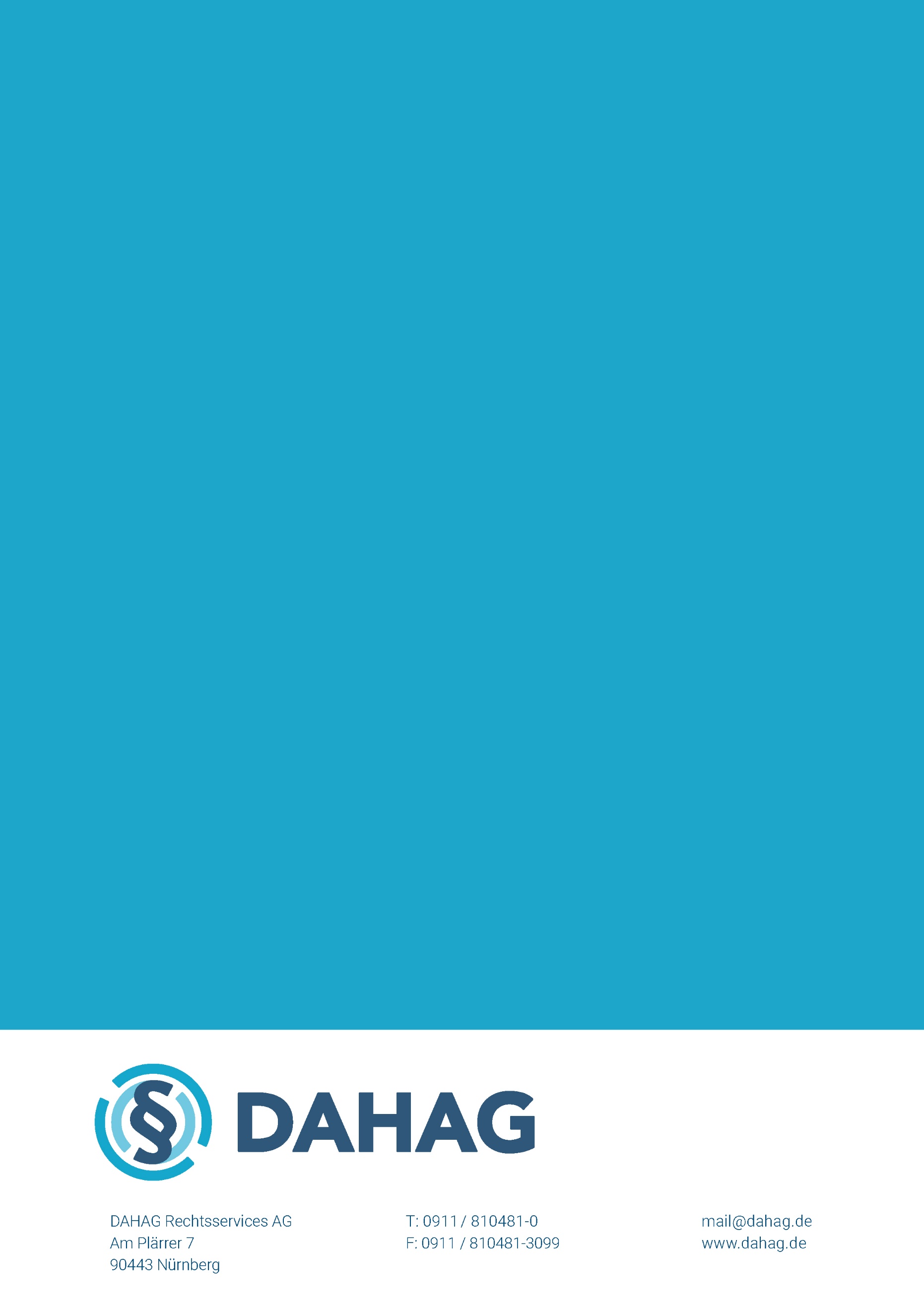 AblösevereinbarungzwischenName, Anschrift (im Folgenden „Verkäufer“)undName, Anschrift (im Folgenden „Käufer“)Der Verkäufer ist derzeitiger Mieter der Wohnung in(genaue Bezeichnung der Wohnung mit Adresse)Der Käufer ist neuer Mieter/Nachmieter.Vom Verkäufer wurden folgende Gegenstände auf eigene Kosten in die Wohnung eingebracht und sollen in das Eigentum des Käufers übergehen:Der Käufer verpflichtet sich den Gesamtpreis in Höhe vonDer Gesamtpreis ist zahlbar auf folgendes Konto:Die aufgeführten Gegenstände wurden vom Käufer gesichtet.Der Verkauf erfolgt unter Ausschluss jeglicher Sachmängelhaftung.Der Verkäufer versichert, dass die von ihm verkauften Einrichtungsgegenstände frei von Rechten Dritter sind. Bis zur vollständigen Bezahlung bleiben die Einrichtungsgegenstände Eigentum des Verkäufers.Haftungsausschluss:Bitte beachten Sie, dass diese Vorlage ein unverbindliches Muster darstellt und im Einzelfall gegebenenfalls geändert und ergänzt werden muss. Sie stellt keinen Ersatz für anwaltlichen Rat dar und kann in verschiedenen Fällen nicht geeignet sein, den gewünschten Zweck zu erzielen. Sollten Sie anwaltliche Unterstützung benötigen, können Sie die Anwaltshotline der DAHAG nutzen. Diese erreichen Sie täglich von 7 Uhr bis 1 Uhr unter 0900-1875 004-895 (*1,99€/Min inkl. USt. aus dem Festnetz. Höhere Kosten aus dem Mobilfunk).Die DAHAG Rechtsservices AG erteilt keinerlei Rechtsberatung und übernimmt keinerlei Haftung für Auswirkungen auf die Rechtspositionen der Beteiligten. Das Muster dient als Anregung und Hilfe für Formulierungen und erhebt keinen Anspruch auf Vollständigkeit oder Richtigkeit.Bei rechtlichen Fragen sollte in jedem Fall ein Anwalt oder eine Anwältin konsultiert werden.GegenstandPreisBemerkungGESAMTPREIS: EUREURbis zumzu zahlen.Kontoinhaber:IBAN:BIC:Name der Bank:Ort, DatumOrt, DatumUnterschrift VerkäuferUnterschrift Käufer